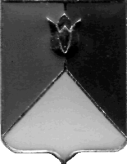 РОССИЙСКАЯ ФЕДЕРАЦИЯ  АДМИНИСТРАЦИЯ КУНАШАКСКОГО МУНИЦИПАЛЬНОГО РАЙОНАЧЕЛЯБИНСКОЙ  ОБЛАСТИПОСТАНОВЛЕНИЕот    24.06.   .  №    685  О Порядке предоставления в 2016-2017 годах  субсидий  субъектам  малого и среднего    предпринимательства    на   возмещение  затрат  на приобретение  оборудования   в  целях   создания,  и (или) развития, и (или) модернизации   производства  товаров  (работ, услуг)	В соответствии с Федеральным законом «О развитии малого и среднего предпринимательства в Российской Федерации», Законом  Челябинской области «О развитии малого и среднего предпринимательства в Челябинской области» и в целях реализации муниципальной программы «Развитие малого и среднего предпринимательства в Кунашакском муниципальном районе  на 2015 - 2017 год» ПОСТАНОВЛЯЮ:	1. Утвердить прилагаемый Порядок предоставления в 2016 - 2017 годах субсидий субъектам малого и среднего предпринимательства на возмещение затрат на приобретение оборудования в целях создания, и (или) развития, и (или) модернизации производства товаров (работ, услуг).	2. Начальнику отдела аналитики и информационных технологий администрации района (Ватутин В.Р.) обеспечить размещение настоящего постановления в официальных средствах массовой информации.	3. Организацию выполнения настоящего постановления возложить на заместителя Главы Кунашакского муниципального района по инвестициям, экономике и сельскому хозяйству  Басырова М.К.Глава   района                                                                                          С.Н. Аминов                                                                      УТВЕРЖДЕН
постановлением администрации
Кунашакского муниципального района
от__24.06. . №  685Порядокпредоставления в 2016 – 2017 годах субсидий субъектам малого и среднего предпринимательства на возмещение затрат  на приобретение оборудования в целях создания, и (или) развития, и (или) модернизации производства товаров (работ, услуг)(с изменениями и дополнениями от 11.11.2016 г. № 1393,12.12.2016 г. № 1539, 15.12.2016 г, № 1563)I. Общие положенияНастоящий Порядок предоставления в 2016 – 2017 годах субсидий субъектам малого и среднего предпринимательства на возмещение затрат на приобретение оборудования в целях создания, и (или) развития, и (или) модернизации производства товаров (работ, услуг) (далее именуется - Порядок) определяет цели, условия и порядок предоставления за счет средств местного бюджета субсидий субъектам малого и среднего предпринимательства (далее именуются - СМСП) на возмещение затрат на приобретение оборудования в целях создания, и (или) развития, и (или) модернизации производства товаров (работ, услуг), а также критерии отбора СМСП, имеющих право на получение субсидий, и порядок возврата указанных субсидий в случае нарушения условий, установленных при их предоставлении.Субсидии СМСП за счет средств местного и областного (федерального) бюджетов предоставляются на возмещение затрат по приобретению оборудования в целях создания, и (или) развития, и (или) модернизации производства товаров (работ, услуг) (далее именуется – субсидия на возмещение затрат).Понятие «оборудование» в настоящем Порядке подразумевает  устройства, механизмы, транспортные средства (за исключением легковых автомобилей и воздушных судов), станки, приборы, аппараты, агрегаты, установки, машины, относящиеся ко второй и выше амортизационным группам Классификации основных средств, включаемых в амортизационные группы, утвержденной постановлением Правительства Российской Федерации от 1 января . № 1 «О Классификации основных средств, включаемых в амортизационные группы», за исключением оборудования, предназначенного для осуществления оптовой и розничной торговой деятельности СМСП.3. Субсидии предоставляются СМСП при условии:1) государственной регистрации на территории Челябинской области и осуществления приоритетных видов деятельности СМСП на территории Кунашакского муниципального района.Приоритетные виды деятельности установлены пунктом 10 раздела V муниципальной программы  «Развитие малого и среднего предпринимательства в Кунашакском муниципальном районе на 2015-2017 годы», утвержденной постановлением администрации Кунашакского муниципального района от 07.10.2014 г. № 1636 «О муниципальной программе «Развитие малого и среднего предпринимательства в  Кунашакском муниципальном районе на 2015-2017 годы»;2) отсутствия просроченной задолженности по налогам, сборам и иным обязательным платежам в бюджеты всех уровней и государственные внебюджетные фонды;3) наличия постоянных занятых рабочих мест у СМСП по состоянию 
на 1 января текущего года;4) прироста или сохранения среднесписочной численности работников СМСП в текущем году;5) вложения собственных средств СМСП в строительство (реконструкцию) для собственных нужд производственных зданий, строений, сооружений и (или) приобретение оборудования в целях создания, и (или) развития, и (или) модернизации производства товаров  (работ, услуг) в предыдущем  и (или) текущем годах.6) уплаты налогов, сборов и иных обязательных платежей в предыдущем  и текущем годах в бюджеты всех уровней и государственные внебюджетные фонды.4. Субсидии на модернизацию СМСП предоставляются в пределах средств из областного (федерального) бюджета, направленных на содействие развитию малого и среднего предпринимательства на территории Кунашакского муниципального района и средств из местного бюджета, предусмотренных на указанные цели на соответствующий финансовый год и плановый период, и доведенных лимитов бюджетных обязательств  на реализацию муниципальной программы «Развитие малого и среднего предпринимательства в Кунашакском муниципальном районе на 2015-2017 годы», утвержденной постановлением  администрации Кунашакского муниципального района от 07.10.2014 г. № 1636 «О муниципальной программе «Развитие малого и среднего предпринимательства 
в Кунашакском муниципальном районе на 2015-2017 годы», и на цели, указанные в пункте 2 настоящего Порядка.5. Субсидии на модернизацию предоставляются СМСП по договорам, обязательства по которым исполнены и оплачены не ранее 1 января предыдущего года.6. Субсидии на модернизацию предоставляются СМСП Кунашакского муниципального района на конкурсной основе из расчёта 50% произведённых затрат на одного получателя поддержки, но не более 1,0 млн. рублей. Стоимость приобретаемого оборудования принимается к возмещению без учета налога на добавленную стоимость (для СМСП – плательщиков НДС, заявивших данную сумму к налоговому вычету).7. Для рассмотрения вопроса о предоставлении субсидии  на модернизацию СМСП представляет в Управление экономики и инвестиций администрации Кунашакского муниципального района (далее – Управление экономики и инвестиций администрации района) следующие документы:1) заявление о предоставлении субсидии на модернизацию (далее именуется – заявление) по форме согласно приложению 1 к настоящему Порядку;2) выписку из Единого государственного реестра юридических лиц (индивидуальных предпринимателей), выданную в срок не позднее одного месяца до даты подачи заявления о предоставлении субсидии на модернизацию;3) заверенные СМСП копии документов, подтверждающих право СМСП на осуществление отдельных видов деятельности, если в соответствии с действующим законодательством Российской Федерации для их осуществления требуется специальное разрешение;4) заверенные СМСП копии бухгалтерского баланса, налоговой декларации по налогу на прибыль, налоговой декларации по упрощенной системе налогообложения, налоговой декларации по единому сельскохозяйственному налогу, единому налогу на вмененный доход за предыдущий календарный год, с отметкой налогового органа о принятии формы (в зависимости от применяемой СМСП системы налогообложения). В случае сдачи отчетности в налоговые органы в электронном виде через сеть Интернет или направления заказным письмом по почте прилагается документ о приеме отчетности уполномоченным органом или копии описи вложения и квитанции об оплате заказного письма, заверенные СМСП;5) заверенную СМСП копию расчета по начисленным и уплаченным страховым взносам на обязательное пенсионное страхование в Пенсионный фонд Российской Федерации, страховым взносам на обязательное медицинское страхование в Федеральный фонд обязательного медицинского страхования и территориальные фонды обязательного медицинского страхования плательщиками страховых взносов, производящих выплаты и иные вознаграждения физическим лицам, по состоянию на последнюю отчетную дату с отметкой Пенсионного Фонда о принятии формы. В случае сдачи отчетности в электронном виде через сеть Интернет или направления заказным письмом по почте прилагается документ о приеме отчетности уполномоченным органом или копии описи вложения и квитанции об оплате заказного письма, заверенные СМСП;6) заверенные СМСП копию формы Сведения о среднесписочной численности работников за предыдущий  год с отметкой налогового органа о принятии формы. В случае сдачи отчетности в налоговые органы в электронном виде через сеть Интернет или направления заказным письмом по почте прилагается документ о приеме отчетности уполномоченным органом или копии описи вложения и квитанции об оплате заказного письма, заверенные СМСП;7) справки из налогового органа, территориальных органов Пенсионного фонда Российской Федерации и Фонда социального страхования Российской Федерации о состоянии расчетов СМСП по налогам, сборам и иным обязательным платежам в бюджеты всех уровней и государственные внебюджетные фонды, подтверждающие отсутствие задолженности по уплате налогов, сборов и иных обязательных платежей, а также задолженности по уплате пеней, штрафов и иных финансовых санкций, по состоянию не позднее одного месяца до даты подачи заявления о предоставлении субсидии;8) копии документов, подтверждающих сумму фактически уплаченных налогов, сборов и иных обязательных платежей в предыдущем году в бюджеты всех уровней и государственные внебюджетные фонды (выписка из банка или копии платежных поручений, квитанций об уплате, заверенные СМСП).9) заверенные банком копии платежных поручений, подтверждающих приобретение в собственность оборудования по безналичному расчету в целях создания, и (или) развития, и (или) модернизации производства товаров (работ, услуг);10) заверенные СМСП копии документов, подтверждающих приобретение оборудования в собственность по безналичному расчету в целях создания, и (или) развития, и (или) модернизации производства товаров (работ, услуг) (договоров, счетов, накладных, актов ввода в эксплуатацию, актов приема-передачи, счетов-фактур);11) заверенные СМСП копии бухгалтерских документов, подтверждающих постановку на баланс указанного оборудования;12) заверенные СМСП копии документов, подтверждающих размер собственных средств СМСП, направленных на приобретение оборудования в целях создания, и (или) развития, и (или) модернизации производства товаров (работ, услуг) в предыдущем и текущем годах (платежных поручений, договоров, счетов, накладных, счетов-фактур);13) расчет размера субсидии на приобретение оборудования в целях создания, и (или) развития, и (или) модернизации производства товаров (работ, услуг) по форме согласно приложению 2 к настоящему Порядку.8. Управление экономики и инвестиций администрации района размещает информационное сообщение о приеме документов для предоставления субсидии на модернизацию на официальном сайте администрации Кунашакского муниципального района (далее – Администрация) в информационно-телекоммуникационной сети Интернет не позднее пяти календарных дней до даты начала приема документов.9. Документы, предусмотренные настоящим Порядком, считаются принятыми со дня поступления в отдел делопроизводства администрации района в соответствии с требованиями настоящего Порядка.10. Документы, указанные в подпунктах 1, 4, 5, 8 – 13  пункта 7 настоящего Порядка, предоставляются СМСП.Документы, указанные в подпунктах 2, 3, 6, 7 пункта 7 настоящего Порядка, запрашиваются Управлением экономики и инвестиций администрации района в рамках межведомственного информационного взаимодействия, в соответствии с Федеральным законом от  № 210-ФЗ «Об организации предоставления государственных и муниципальных услуг» в течение двух рабочих дней со дня поступления в Управление экономики и инвестиций администрации района документов, предусмотренных настоящим Порядком, обязанность по предоставлению которых возложена на СМСП.СМСП вправе самостоятельно по собственной инициативе представить документы, указанные в подпунктах 2, 3,6,7 пункта 7 настоящего Порядка.11.	Документы для участия в конкурсном отборе принимаются Администрацией со дня размещения информационного сообщения о начале приема документов на официальном сайте администрации района в сети Интернет.12. Управление экономики и инвестиций администрации района в течение десяти рабочих дней со дня, следующего за днем окончания приема документов, предусмотренных настоящим Порядком, проводит их экспертизу на предмет соответствия требованиям настоящего Порядка, правильности расчета размера субсидии.13. В случае несоответствия представленных документов требованиям настоящего Порядка Управление экономики и инвестиций администрации района информирует СМСП в течение пяти рабочих дней со дня проведения экспертизы.  14. Управление экономики и инвестиций администрации района в случае соответствия представленных СМСП документов для предоставления в текущем году субсидии на модернизацию требованиям настоящего Порядка представляет их в течение семи календарных дней, со дня проведения экспертизы, на рассмотрение районного общественного координационного совета по развитию малого и среднего предпринимательства, созданного постановлением Главы Кунашакского муниципального района от 08.09.2008 №  1034 "О районном общественном координационном совете по развитию малого и среднего предпринимательства", который выполняет функции комиссии (далее – Комиссия).15. Комиссия при вынесении рекомендаций о предоставлении субсидии  на модернизацию  руководствуется следующими критериями:1)	бюджетная эффективность субсидии (соотношение объема налогов, сборов и иных обязательных платежей, фактически уплаченных СМСП в предыдущем году в бюджеты всех уровней и государственные внебюджетные фонды к предполагаемому размеру субсидии на модернизацию (в процентах)):свыше 300 процентов - 10 баллов, 251-300 процентов - 8 баллов, 201-250 процентов - 6 баллов, 151-200 процентов - 4 балла, 100-150 процентов - 2 балла;менее 100 процентов – 0 баллов;2)	сохранение среднесписочной численности работников СМСП и (или) создание новых рабочих мест СМСП в предыдущем году:создание более 10 новых рабочих мест - 10 баллов, создание от 7 до 10 новых рабочих мест - 8 баллов, создание от 4 до 6 новых рабочих мест - 6 баллов, создание от 1 до 3 новых рабочих мест - 4 балла, сохранение рабочих мест - 2 балла;3)	социальная эффективность (соотношение среднемесячной заработной платы  работников СМСП по состоянию на 1 января текущего года  и прожиточного минимума, определенного для трудоспособного населения Челябинской области по состоянию на 1 января текущего года (в процентах)):свыше 300 процентов - 10 баллов, свыше 200 процентов - 8 баллов, свыше 150 процентов - 6 баллов, свыше 120 процентов - 4 балла, 100 -120 процентов    - 2 балла.менее 100 процентов - 0 баллов.16. Документы оцениваются по 10-балльной шкале по каждому критерию, указанному в пункте 15 настоящего Порядка, и суммируются по всем критериям.17. Рекомендации о предоставлении субсидии на модернизацию принимаются в порядке очередности начиная с СМСП, набравшего наибольшую сумму баллов.В случае если два и более СМСП набрали равное количество баллов, то при подготовке рекомендации о предоставлении субсидии на модернизацию учитывается дата подачи заявления о предоставлении субсидии в Администрацию. Рекомендации Комиссии о предоставлении субсидии  на модернизацию оформляются протоколом.Оформленный протокол утверждается председателем Комиссии или его заместителем в течение трех рабочих дней со дня оформления протокола.18. Решение о предоставлении (об отказе в предоставлении) субсидии  на модернизацию принимается Администрацией с учетом рекомендаций Комиссии в течение трех рабочих дней со дня утверждения протокола Комиссии и оформляется распоряжением  Администрации.19. Управление экономики и инвестиций администрации района информирует СМСП о принятом решении путем направления телефонограммы в течение пяти рабочих дней со дня его принятия.20. Субсидии на модернизацию не предоставляются в случае:1) нарушения срока представления документов, указанного в настоящем Порядке;2) несоблюдения условий предоставления субсидий на модернизацию, указанных в пункте 3 настоящего Порядка;3) осуществления процедуры ликвидации в отношении получателя субсидии на модернизацию или наличия решений арбитражных судов о признании получателя субсидии несостоятельным (банкротом) и об открытии конкурсного производства;4) выявления в документах, представленных СМСП, недостоверной или искаженной информации;5) оказания аналогичных видов финансовой поддержки.Т.е. СМСП не может получить финансовую поддержку в качестве частичной компенсации расходов на приобретение одного и того же оборудования (одних и тех же расходов) одновременно в рамках реализации государственных программ (подпрограмм) Российской Федерации, государственных программ (подпрограмм) Челябинской области, муниципальных программ (подпрограмм), предусматривающих реализацию мероприятий по финансовой поддержке СМСП.21. Для перечисления субсидии на модернизацию Управление экономики и инвестиций администрации района не позднее семи рабочих дней с даты принятия решения о предоставлении субсидии СМСП:1)	заключает с СМСП соглашение о предоставлении субсидии на модернизацию СМСП (далее именуется - соглашение).В соглашении устанавливаются:условия, размер и сроки перечисления субсидии на модернизацию;порядок, сроки и форма представления отчетности о соблюдении условий предоставления субсидии на модернизацию, установленных в подпунктах  4-6  пункта 3 настоящего Порядка;право Управления экономики и инвестиций на проведение проверок соблюдения СМСП условий, целей и порядка предоставления субсидии, установленных настоящим Порядком и соглашением;порядок возврата бюджетных средств, использованных СМСП, в случае установления по итогам проверок нарушения условий, целей и порядка предоставления субсидии на модернизацию, установленных настоящим Порядком и соглашением;согласие СМСП на осуществление Управление экономики и инвестиций и контрольного управления администрации  Кунашакского муниципального района (далее – Управление) проверок соблюдения СМСП условий, целей предоставления субсидии на модернизацию, установленных настоящим Порядком и соглашением;2)	представляет в отдел бухгалтерского учета и отчетности Администрации (далее – отдел бухгалтерского учета и отчетности)  распоряжение Администрации и соглашение  о предоставлении субсидии  на модернизацию СМСП.22.  Отдел бухгалтерского учета и отчетности в течение трёх рабочих дней на основании представленных документов организует перечисление денежных средств на расчетные счета СМСП – получателей субсидии на модернизацию.23. Обязательная проверка соблюдения СМСП условий, целей и порядка предоставления субсидий на возмещение затрат осуществляется Контрольным управлением администрации Кунашакского муниципального района.24. В случаях, предусмотренных соглашениями, указанными в подпункте 1 пункта 20 настоящего Порядка, остаток субсидии, не использованный в отчетном финансовом году, подлежит возврату в местный бюджет в срок 
до 1 марта следующего за годом получения субсидии.25.  При предоставлении недостоверных сведений, указанных в заявлении (приложение 1 к настоящему Порядку), субсидия на модернизацию подлежит взысканию в доход областного и местного бюджетов в соответствии с бюджетным законодательством российской Федерации. 26. Отдел экономики в течение пяти рабочих дней со дня установления нарушений условий предоставления субсидии на модернизацию направляет получателю субсидии на модернизацию требование о возврате вышеуказанной субсидии по адресам, указанным в приложении 1 к настоящему Порядку. 27. Возврат предоставленной субсидии на модернизацию осуществляется в течение десяти рабочих дней со дня получения получателем субсидии на модернизацию требования о возврате указанной субсидии.В случае невозврата субсидии в срок, указанный в настоящем пункте,  взыскание средств производится в судебном порядке в соответствии с законодательством Российской Федерации. 28. В соответствии с подпунктом  4 пункта 5 статьи 14 Федерального закона от 24 июля 2007 года № 209-ФЗ «О развитии малого и среднего предпринимательства в российской Федерации» СМСП теряет право на получение муниципальной поддержки в течение трех лет со дня установления  нарушений порядка и условий оказания поддержки.ПРИЛОЖЕНИЕ 1 
к Порядку предоставления в 2016-2017 годах субсидий субъектам малого и среднего предпринимательства на возмещение затрат на приобретение оборудования в целях создания, и (или) развития, и (или) модернизации производства товаров (работ, услуг)Заявлениео предоставлении субсидии1. 	,(полное наименование СМСП)юридический адрес	____________________________________________________________________,фактический адрес осуществления деятельности ______________________________________________________________________________________________,телефон (______) __________________, факс (_____) ______________________,электронная почта ________________________________________________,осуществляющий деятельность в сфере ________________________________ (наименование и код ОКВЭД)________________________________________________________________, производящий ___________________________________________________,(наименование видов продукции (работ, услуг))просит предоставить субсидию на возмещение  затрат: на приобретение оборудования в целях создания, и (или) развития, и (или) модернизации производства товаров (работ, услуг)в размере ______________________________ рублей.2. Показатели хозяйственной деятельности СМСП:3. Банковские реквизиты СМСП:ИНН	________________ КПП_______________расчетный счет ___________________________________________________наименование банка _______________________________________________корреспондентский счет___________________________, БИК____________Достоверность представленных сведений гарантирую.4.	Не возражаю против:обработки персональных данных, указанных в настоящем заявлении и прилагаемых документах, в порядке и на условиях, определенных Федеральным законом от  № 152-ФЗ «О персональных данных»;проверки сведений и документов, представленных с целью получения субсидии;получения администрацией Кунашакского муниципального района информации, доступ к которой ограничен действующим законодательством Российской Федерации, в порядке и на условиях, предусмотренных Федеральным законом от  № 210-ФЗ «Об организации предоставления государственных и муниципальных услуг»;внесения сведений в реестр СМСП - получателей поддержки в соответствии со статьей 8 Федерального закона от  № 209-ФЗ «О развитии малого и среднего предпринимательства в Российской Федерации» и постановления Правительства Российской Федерации от 6 мая 2008 года «Об утверждении положения о ведении реестров субъектов малого и среднего предпринимательства».	Подтверждаю:1) свое согласие с условиями, порядком организации предоставления субсидии;2) непредоставление в текущем году аналогичных видов финансовой поддержки.	3) отсутствие процедуры ликвидации СМСП или решения арбитражного суда о признании  СМСП несостоятельным (банкротом) и об открытии конкурсного производства.__________________________________	________________________	_____________________________        (должность руководителя СМСП)	(подпись)                        (Ф.И.О. руководителя СМСП)«_____» ___________________20_____г.М.П.ПРИЛОЖЕНИЕ 2 
к Порядку предоставления в 2016-2017 годах субсидий субъектам малого и среднего предпринимательства на возмещение затрат на приобретение оборудования в целях создания, и (или) развития, и (или) модернизации производства товаров (работ, услуг)Расчет размера субсидии на возмещение затрат на приобретение оборудования в целях создания, и (или) развития, 
и (или) модернизации производства товаров (работ, услуг)Наименование СМСП _______________________________________________________________________________________________________________________.Договор № _______________________ от _________________________________,заключенный с  _______________________________________________________.(наименование поставщика услуг)Цель договора ________________________________________________________.Код ОКОФ __________________амортизационная группа ___________________,Технико-экономическое обоснование приобретения оборудования ________________________________________________________________________________________________________________________________________.Наименование показателяЕдиница измеренияЗначение показателя по годамЗначение показателя по годамЗначение показателя по годамНаименование показателяЕдиница измеренияпредыдущие 2 годапредыдущие 2 годатекущий(ожидаемое)Наименование показателяЕдиница измеренияфактфакттекущий(ожидаемое)Объем выручки от реализации товаров, выполнения работ, оказания услуг (без учета НДС)тыс. рублейОбъем собственных средств на строительство (реконструкцию) для собственных нужд производственных зданий, строений, сооружений и (или) приобретение  в целях создания, и (или) развития, и (или) модернизации производства товаров (работ, услуг)тыс. рублейСреднемесячная заработная плата одного работникарублейСреднесписочная численность работников (без учета внешних совместителей)человекОбъем уплаченных налогов, сборов и иных обязательных платежей в бюджеты всех уровней и государственные внебюджетные фонды тыс. рублейРежим налогообложения СМСП№ п/пСтатья расходовСумма расходов, рублейУровень возмещения, процентовСумма предполагаемой субсидии, рублейВсегоГлава  Кунашакского муниципального района _________________/___________/         (Ф.И.О.)                    (подпись)М.П.________________________________     ( должность руководителя  СМСП)___________________/____________/           (Ф.И.О.)                      (подпись)М.П.